                    AULA 08- SEQUÊNCIA DIDÁTICA –TECENDO O SABER-                                  09/11/2020 A 13/11//2020ATIVIDADE 21:  LER COM MUITA ATENÇÃO O TEXTO SOBRE OS ANIMAIS, INTERPRETAR E RESOLVER OS EXERCÍCIOS ABAIXO.                                        CIÊNCIASANIMAIS DOMÉSTICOS E SELVAGENS (SILVESTRES).ANIMAIS DOMÉSTICOS – SÃO AQUELES QUE VIVEM JUNTO ÀS PESSOAS, MORAM DENTRO DE CASA OU NO QUINTAL DE SEU DONO.ANIMAIS SILVESTRES - (SELVAGENS) – SÃO AQUELES QUE VIVEM SOLTOS NA NATUREZA: NA SELVA, MONTANHAS, SAVANAS, MARES E RIOS. MUITOS DELES SÃO PERIGOSOS, POIS PELO INSTINTO DE PROTEÇÃO, PODEM ATACAR QUEM SE APROXIMA.a ) PINTE OS RETÂNGULOS PERTENCENTES A CADA ANIMAL, DE ACORDO COM A LEGEND: OBSERVAÇÃO: USE COMO MATERIAL DE APOIO, LIVRO DE CIÊNCIAS “APRENDER JUNTOS” CAPITULO 7. PÁGINAS 72 A 81.ATIVIDADE – 22a) LEIA COM ATENÇÃO A TABELA A CIMA E RESPONDA CONFORME SUA OPINIÃO:QUAL É O MAIOR ANIMAL? .........................................................................QUAL É O ANIMAL MAIS PESADO?  ..........................................................QUAL É O MENOR ANIMAL?  ......................................................................QUAL É O ANIMAL MAIS COMPRIDO? ........................................................b) ESCOLHA 3 (TRÊS) ANIMAIS DA TABELA E FORME FRASES, COM CADA UM DELES.  (NO CADERNO).c) JUNTAR AS SÍLABAS E ENUMERAR PELA QUANTIDADE DE LETRAS: OBSERVE O EXEMPLO:EX:  MI-NHO-CA-   MINHOCA   -    7PE-RI-QUI-TO-   .........................................    ..........  O-VE-LHA-  ................................................     ..........CA-CHOR-RO-  ..........................................     ..........PI-O-LHO-  .................................................     ...........CAR-PA-  ....................................................     ..........GA-TO-  ......................................................     ..........ATIVIDADE 23ESCREVA COMO SE LÊ OS NÚMEROS ABAIXO:579 - 371 –825 –293 –460 –784 –632 –149 -TENHAM TODOS UMA ÓTIMA SEMANA. FIQUEM BEM! SE CUIDEM SEMPRE.Escola Municipal de Educação Básica Augustinho Marcon.Catanduvas, novembro de 2020.Diretora: Tatiana Bittencourt Menegat. Assessora Técnica Pedagógica: Maristela Apª. Borella Baraúna.Assessora Técnica Administrativa: Margarete Petter Dutra.Professora: Salete SagginAluno(a): 2º ano 2ANIMAIS DOMÉSTICOSANIMAIS DOMÉSTICOSANIMAIS DOMÉSTICOS      ANIMAIS SELVAGENS       ANIMAIS SELVAGENS       ANIMAIS SELVAGENS AMARELOAMARELOAMARELO      AZUL      AZUL      AZULVACACOELHOPAPAGAIOGIRAFACAVALOPORCOCACHORRORINOCERONTEMACACOTIGRETUCANOTATUURSOELEFANTEGALINHAGATOBALEIAPAVÃOCOBRALEÃOTUBARÃOONÇAPATOBÚFALORATOPERUARARATARTARUGABORBOLETAGOLFINHO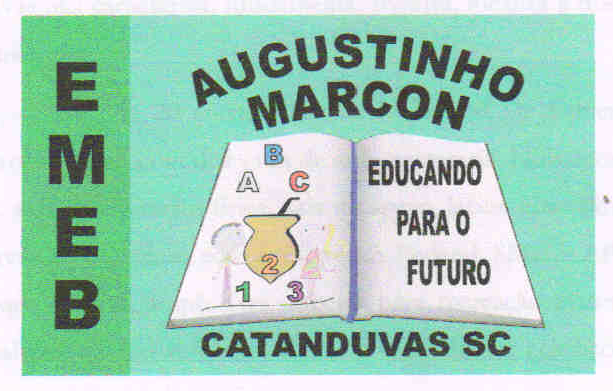 